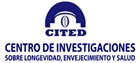 Programación docente del mes Enero 2023Notas: Se llevará a cabo la Convención Calixto 2023. Las Jornadas Médicas Presenciales se realizarán en la semana del 23 al 27 de enero y del 30 al 3 de febrero. Los pase de visita docente continúan con las mismas recomendaciones de bioseguridad y su cumplimiento estrictoEn la primera quincena del mes se van a recuperar las actividades que quedaron pendienteJefa del departamento de Docencia e Investigación Lic. Edith Álvarez PérezCoordinadora de la Especialidad Dra. Norma A Cardoso Lunar Lunes 2Martes 3Miércoles 4Jueves 5Viernes 6Pase de visita 10.00 amRevisión bibliográfica complicación y tratamiento de la estenosis aortica en el adulto mayorResidente:Alejandra VillanuevaProfesor responsable: Dra. Ludmila Brenes11.00 amPase de visita 10.00 amReunión ingreso y Egreso11.00 amPase de visita 10.00 amLunes 9Martes 10Miércoles 11Jueves 12Viernes 13Pase de visita 10.00 amRevisión bibliográfica Tratamiento actualizado de conducta a seguir en síndrome coronario agudo Profesor responsable:  Dr. Francisco Rodríguez MartorellResidente:Andrea Ramirez11.00 amPase de visita 10.00 amPase de visita 10.00 amRevisión bibliográfica Fibrilación auricularDiagnóstico, clasificación actualizada y conducta terapéuticaProfesor responsable: Dr. Francisco Rodríguez MartorellResidente: Jocelyn Morín   Hora: 11.00amPase de visita 10.00 amReunión ingreso y Egreso11.00 amPase de visita 10.00 amLunes 16Martes 17Miércoles 18Jueves 19Viernes 20Pase de visita 10.00 amPase de visita 10.00 amCurso de Geriatría Pase de visita 10.00 amCurso de GeriatríaPase de visita 10.00 amCurso de GeriatríaPase de visita 10.00 amCurso de Geriatría                 Lunes 23          Martes 24        Miércoles 25                Jueves 26              Viernes 27Pase de visita 10.00 amConvención Calixto 2023Jornada de Geriatría Pase de visita 10.00 amPase de visita 10.00 amPase de visita 10.00 amPase de visita 10.00 amLunes 30Martes 31        Miércoles 1                Jueves 2              Viernes 3Pase de visita 10.00 amPase de visita 10.00 am